Pre Teba len kvapka, pre niekoho život!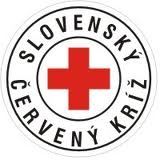 Miestny spolok Slovenského Červeného kríža v Topoľčiankachpozýva všetkých darcov aj prvodarcov na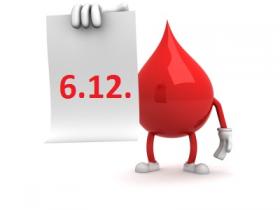 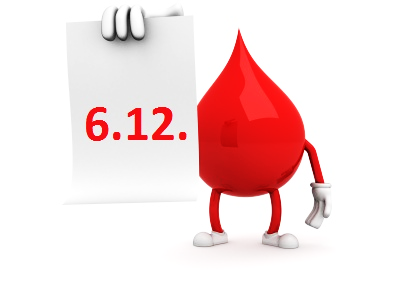 ktorá sa bude konať 		dňa(t.j. v pondelok)od 8.00 hod. v priestoroch Domu kultúry a služieb v Topoľčiankach.Krv je tekutina, ktorá sa nedá nijakým spôsobom vyrobiť. Neexistuje žiadny chemický proces ani žiadna cesta, ako by sa k nej mohol lekár dopracovať. Jediným zdrojom je len darca.Tešia sa na Vás členovia MS SČK Topoľčianky a pracovníci Mobilnej transfúznej jednotky z Nitry.	